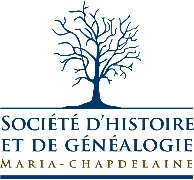 FONDS comité centre sportif vallÉe de mistassiniP436Société d’histoire et de généalogie Maria-ChapdelaineDolbeau-MistassiniRépertoire numérique simpleRédigé par Frédérique FradetLe 24 janvier 2024Non traitéTable des matièresPCliquez ou appuyez ici pour entrer du texte./A	3PCliquez ou appuyez ici pour entrer du texte./A1	3PCliquez ou appuyez ici pour entrer du texte./A1/1 : Cliquez ou appuyez ici pour entrer du texte.	3PRÉSENTATION DU FONDSP436 Fonds Comité Centre sportif Vallée de Mistassini. – [1973-1979]. – 3 cm de documents textuels.Notice biographique / Histoire administrative : Historique de la conservation : L’ajout a été fait par Michel Langevin, le 13 novembre 2023, et le contrat a été signé le lendemain à la Société d’histoire et de généalogie Maria-Chapdelaine, à Dolbeau-Mistassini. M. Langevin a fait la découverte de ce document sur son lieu de travail, à l’aréna. Portée et contenu : Ce fonds est constitué de listes des membres, procès-verbaux et documents de réunions du Centre sportif Vallée de Mistassini Inc. (aréna secteur Mistassini). Ce fonds comprend les procès-verbaux du comité qui a été formé d'abord dans l'objectif de construire une aréna à Mistassini, puis ensuite de s'occuper de sa gestion.Instrument de recherche :Ce fonds n’est pas traité. Restrictions régissant la consultation, la reproduction et la publication :Aucune.P436/A Documents administratifsPortée et contenu : Cette série comprend      Notes : P436/A1 Documents de réunionsPortée et contenu : Cette sous-série comprend      P436/A2      Portée et contenu : Cette sous-série comprend      P436/B Documents iconographiquesPortée et contenu : Cette série comprend      Notes : P436/B1 PhotographiesPortée et contenu : Cette sous-série comprend      P436/B2 P436/C Documents audiovisuelsPortée et contenu : Cette série comprend      Notes : P436/C1 Enregistrements sonoresPortée et contenu : Cette sous-série comprend      P436/C2 Images en mouvementR-E-T-PP436/A1/1 : Procès-verbaux1973-1979. – 3 cm de documents textuels.P436/A1/2 :      P436/A1/3 :      R-E-T-PP436/A2/1 :      P436/A2/2 :      R-E-T-PP436/B1/1 :      R-E-T-PP436/B2/1 :      P436/B2/2 :      R-E-T-PP436/C1/1 :      R-E-T-PP436/C2/1 :      P436/C2/2 :      